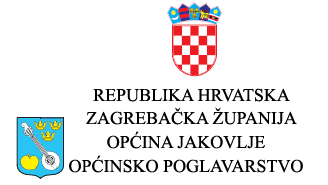 Matični broj                             2556588OIB                                 20054872799Broj RKP-a                                 37620Šifra djelatnosti                            8411Šifra općine				  163IBAN:        HR8923600001816300003BILJEŠKE UZ FINANCIJSKE  IZVJEŠTAJEZA RAZDOBLJE OD 01.01. DO 31.12. 2020. GODINEBILJEŠKE UZ BILANCU (Obrazac BIL)	1. AOP 001 Imovina - iskazana je vrijednost nefinancijske imovine i financijske imovine, što je jednako AOP 168 obveze i vlastiti izvori, a iznosi 38.595.566 kuna.	Popis dugotrajne imovine proveden je na dan 31. prosinca temeljem čega je izvršen ispravak vrijednosti dugotrajne imovine i potraživanja primjenom prosječnih stopa otpisa propisanih Pravilnikom o proračunskom računovodstvu i računskom planu, a evidentirane su na određenim kontima ispravka vrijednosti.	2. AOP 064 Novac u banci i blagajni - iskazano je stanje na žiro-računu i u blagajni na dan 31.12.2020. godine, a  to iznosi 2.209.734 kuna.	3. AOP 141 Potraživanja za prihode poslovanja  ukupno iznose 954.941 kuna, a odnose se na:	4. AOP 142 Potraživanja za poreze odnosi se na općinske poreze koje zadužuje i naplaćuje Porezna uprava, a nama dostavlja statistička izvješća na temelju kojih općina evidentira zaduženja u svojim poslovnim knjigama, a uplate evidentira na temelju uplate na žiro-račun.  Prema tim evidencijama potraživanja iznose:	porez na tvrtku				186.016,36 kuna,	porez na reklame 			  	    1.348,76 kuna,	porez na potrošnju			  	  62.273,33 kuna,	porez na promet nekretnina		  32.891,88 kuna,	porez na kuće za odmor		  	  39.942,94 kuna,	više pl.porez na neizgrađ.građ.zemlj.            –32,20 kuna.	-----------------------------------------------------------------------------------	U k u p n o :					322.441,07 kuna.		5. AOP 152 Potraživanja za prihode od imovine iznose 119.802 kuna,  a odnose se na slijedeće: 	potraživanja za zatezne kamate 			              84.682,30 kuna,	potraživanja za dane koncesije 				     1.300,00 kuna,	potraživanja od zakupa i iznajmljivanja imovine	   13.776,06 kuna,	potraživanja za ostale prih.od nefinanc.imovine	   20.044,21 kuna.6. AOP 153 Potraživanja za upravne i administrativne pristojbe i pristojbe po posebnim propisima i naknade iznose 1.968.665 kuna, a odnose se na slijedeće:	Potraživanje prihoda vodnog gospodarstva 		843.331,45 kuna,	Potraživanje od Hrvatskih voda za trošk.poslovanja irefundaciju 10% naknade za doznačena sredstva NUV	  23.896,98 kuna,	Potraživanje za refundaciju režijskih troškova		    2.165,69 kuna,Potraživanje od građana za grobnu naknadu	           107.240,37 kuna,	Potraživanje za dopremu bez koncesije sukl.Odluci	    2.000,00 kuna,Potraživanje za otkup grobnog mjesta i tr.ukopa	  13.570,00 kuna,Potraživanje od građana za refundaciju troškova	       611,88 kuna,	Potraživanje od građana za plinovod			152.289,11 kuna,	Potraživanje od građana za asfaltiranje			    4.985,16 kuna,	Potraživanje za troškove ovrhe				  20.986,37 kuna,	Potraživanje komunalnog doprinosa 		           466.060,21 kuna,	Potraživanje komunalne naknade 			331.527,29 kuna.Svi podaci o potraživanjima usklađeni su s pomoćnim knjigama evidencija.	7. AOP 157 Ispravak vrijednosti potraživanja proveden je s datumom 31.12.2020. godine u iznosu od 1.455.967 kuna.	8. AOP 169 Obveze iznose 2.552.872 kuna, a odnose se na obveze prema dobavljačima za:	- uredski materijal i ostali materijalni rashodi		  34.638,82 kuna,	- potrošenu energiju 					  28.567,17 kuna,	- usluge telefona, pošte i prijevoza			  10.244,94 kuna,	- usluge tekućeg i investicijskog održavanja		  80.414,74 kuna,	- usluge promidžbe i informiranja 			       750,00 kuna,	- komunalne usluge						  16.426,80 kuna,	- zakupnine i najamnine 					    1.250,00 kuna,	- zdravstvene i veterinarske usluge			    6.723,75 kuna,	- intelektualne i osobne usluge 				  26.042,83 kuna,	- računalne usluge						    3.872,96 kuna,	- reprezentacija 						    6.596,63 kuna,	- članarine i norme						    1.792,64 kuna,	- ostali nespomenuti rashodi poslovanja 		    2.560,00 kuna,	- obveze za bankarske usl.i usl.pl.prometa		       736,10 kuna, 	- obveze za subven.trgovačkim društvima u jav.sek.     15.168,49 kuna,	- ostale naknade građanima i kućanstvima u novcu	115.612,72 kuna,	- obveze za ostale naknade građ. i kućans.u naravi	    6.893,64 kuna,	- obveze za jamčevine					  25.000,00 kuna,	- obveze za naplaćene tuđe prihode			  37.673,29 kuna,	- obveza za EU predujmove 				288.068,17 kuna,	- ostali građevinski objekti				        1.136.154,44 kuna,	- ostala nematerijalna proizvedena imovina	             25.000,00 kuna,- obveze za kredite od tuzem.kred.inst.izv.jav.sek.-kratkoročne								175.002,72 kuna,	obveze za financijski leasing od ostalih tuzemnih financijskih institucija izvan javnog sektora			151.375,60 kuna,	obveze za zajmove od tuzemnih trgovačkih društavaizvan javnog sektora – dugoročne				  11.620,00 kuna,	obveze za zajmove od državnog proračuna -  kratkoročne								344.685,49 kuna. Općina Jakovlje se kratkoročno zadužila kod Zagrebačke banke d.d. Zagreb, u iznosu od 500.000,00 kuna. Kreditna sredstva su se koristila radi premošćivanja jaza nastalog zbog različite dinamike priljeva sredstava i dospijeća obveza. Omogućeno nam je e-zaba korištenje kredita. Dana 24.11.2020. godine izvršen je povrat dijela glavnice kratkoročnog kredita u iznosu od 324.997,28 kuna, te je ostala obveza povrata preostalog dijela glavnice kredita u iznosu od 175.002,72 kuna do 30.travnja 2021. godine. 	Temeljem Ugovora o financijskom leasingu nabavljen je Peugeot Boxer LCV sanduk dupla kabina, trajanje leasinge tj. rok otplate je 48 mjesečnih obroka. Zadnji obrok na naplatu dospijeva 1. rujna 2024. godine. Sveukupni iznos leasinga iznosi 199.581,89 kuna. U 2020. godini otplaćen je iznos od 48.206,29 kuna,  te su obveze za financijski leasing ostale u iznosu od 151.375,60 kuna.	Temeljem Ugovora o kupnji uređaja i otplatnih planova kupljena su tri uređaja ukupne vrijednosti 19.920,00 kuna. Tijekom 2020. godine otplaćen je iznos od 8.300,00 kuna, te je za otplatu ostao iznos od 11.620,00 kuna.Zahtjev za ostvarivanje prava na beskamatni zajam Općina Jakovlje podnijela je 21. travnja 2020. godine te je na temelju tog zahtjeva Ministarstvo financija dva puta mjesečno doznačivalo sredstva zajma na račun općine, a najviše do visine poreza na dohodak, prireza porezu na dohodak i doprinosa čije je plaćanje oslobođeno, odgođeno i/ili je odobrena obročna otplata, odnosno do visine izvršenog povrata po godišnjem obračunu poreza na dohodak. Beskamatni zajam isplaćivao nam se za premošćivanje situacije nastale zbog različite dinamike priljeva sredstava i dospijeća obveza uslijed odgode plaćanja i/ili obročne otplate, povrata, odnosno oslobođenja od plaćanja poreza na dohodak, prireza porezu na dohodak i doprinosa, a uzrokovanog pandemijom koronavirusa COVID-19. Sredstvima zajma mogli su se financirati isključivo rashodi i izdatci koji su neophodni za obavljanje osnovnih poslova i funkcija općine. Općina se obvezala za zajam dan na ime povrata poreza na dohodak temeljem utvrđenog godišnjeg obračuna, a u iznosu raspoloživih sredstava državnog proračuna, izvršiti povrat na račun državnog proračuna najduže u roku od godinu dana. 	S obzirom da je Općina Jakovlje podnijela Zahtjev za ostvarivanje prava na beskamatni zajam, imala je pravo na zajam u visini ukupnog povrata po godišnjem obračunu te nam je s računa državnog proračuna doznačivana razlika do ukupnog izvršenog povrata po godišnjem obračunu za 2019. godinu. 	Sveukupni primljeni zajam od držanog proračuna iznosi 804.859,04 kune. U 2020. godini izvršen je povrat u iznosu od 460.173,55 kuna te obveze za zajmove od državnog proračuna-kratkoročne za 2021 godinu temeljem kartice korisnika zajma po godišnjoj prijavi iznosi 197.627,94 kune i kartice korisnika zajma za odgođena plaćanja iznos od 147.057,55 kuna što ukupno iznosi 344.685,49 kuna.OBVEZNE BILJEŠKE UZ BILANCU ZA 2020. GODINU:POPIS UGOVORNIH ODNOSAPOPIS SUDSKIH SPORAOVA BILJEŠKE UZ IZVJEŠTAJ O PRIHODIMA I RASHODIMA, PRIMICIMA I IZDACIMA  ZA RAZDOBLJE OD I-XII MJESECA 2020.  GODINE  (Obrazac: PR-RAS)	9. AOP 001 Prihodi poslovanja.	U stupcu 4 ostvareno u izvještajnom razdoblju prethodne godine je iznos ukupno ostvarenih prihoda poslovanja koji iznose 10.741.215 kuna. kad tom iznosu pribrojimo primitke od financijske imovine i zaduživanja od 370.000 kuna sa AOP 410 dobijemo iznos od ukupno ostvarenih prihoda i primitaka koji iznose 11.111.215 kuna koji je upisan na AOP 629.	U stupcu 5 ostvareno u izvještajnom razdoblju tekuće godine je iznos ukupno ostvarenih prihoda poslovanja koji iznose 10.053.174 kuna kad tom iznosu pribrojimo primitke od financijske imovine i zaduživanja od 682.684 kuna sa AOP 410 dobijemo iznos od ukupno ostvarenih prihoda i primitaka koji iznose 10.735.858 kuna koji je upisan na AOP 629.10. AOP 055 Tekuće pomoći proračunu iz drugih proračuna.	Ostvarene su u 2019. godini u iznosu od 33.599 kn, a u 2020. godini 328.517 kn. Veće odstupanje nastalo je zbog uplate tekuće pomoći iz državnog proračuna odnosno kompenzacijskih mjera, indeks iznosi 977,8.	11. AOP 089 Ostali prihodi od nefinancijske imovine.Ostvareni su u 2019. godini u iznosu od 7.746 kn, a u 2020. godini 36.818 kn zbog uplate građana po izdanim rješenjima za plaćanje naknade za zadržavanje nezakonito izgrađene zgrade u prostoru, indeks iznosi 475,3.	12. AOP 120 Komunalni doprinosi.Ostvareni su u 2019. godini u iznosu od 107.386 kn, a u 2020 godini u iznosu od 436.634 kn, zbog uplate građana po izdanim rješenjima za izgradnju ili legalizaciju objekata, ovaj prihod ovisi o građanima i o njihovoj mogućnosti izgradnje objekata na području općine Jakovlje, indeks iznosi 406,6.	13. AOP 148 Rashodi poslovanja.	U stupcu 4 ostvareno u izvještajnom razdoblju prethodene godine je iznos ostvarenih rashoda na načelu nastanka događaja iskazanih na računima razreda 3 koji se klasificiraju na: rashode za zaposlene, materijalne rashode, financijske rashode, subvencije, pomoći dane u inozemstvo i unutar općeg proračuna, naknade građanima i kućanstvima na temelju osiguranja  i druge naknade i ostale rashode. Ostvareni rashodi razreda 3 iznose 6.896.865 kuna iskazani na AOP 148. Kad se tom doda rashod za nabavu nefinancijske imovine 4.459.480 kuna iskazan na AOP 341 dobijemo ukupni rashod od 11.356.345 kuna za razdoblje od 1.-12. mjeseca  koji je iskazan na AOP 630.	U stupcu 5 ostvareno u izvještajnom razdoblju tekuće godine je iznos ostvarenih rashoda na načelu nastanka događaja iskazanih na računima razreda 3 koji se klasificiraju na: rashode za zaposlene, materijalne rashode, financijske rashode, subvencije, pomoći dane u inozemstvo i unutar općeg proračuna, naknade građanima i kućanstvima na temelju osiguranja  i druge naknade i ostale rashode.Ostvareni rashodi razreda 3 iznose  6.944.324 kuna iskazani na AOP 148,  kad se tom doda rashod za nabavu nefinancijske imovine 3.777.581 kuna iskazan na AOP 341 i izdaci za financijsku imovinu i otplate zajmova 370.000 kuna iskazan na AOP 518 dobijemo ukupni rashod od 11.091.905 kuna za razdoblje od 1.-12. mjeseca  koji je iskazan na AOP 630.	14. AOP 171 Sitni inventar i auto gume.	Ostvarenje rashoda u 2019. godini je 8.566 kn, a u 2020. godini 39.410 kn zbog nabave novog sitnog inventara i auto guma, indeks iznosi 460,1.	15. AOP 208 Bankarske usluge i usluge platnog prometa.	Ostvarenje rashoda u 2019. godini je 17.784 kn, a u 2020. godini 45.169 kn zbog plaćanja naknade za obradu kreditnog zahtjeva, indeks iznosi 254,0.	16. AOP 229 Tekuće pomoći unutar općeg proračuna.	Ostvarenje rashoda u 2019. godini je 27.930 kn, a u 2020. godini 80.873 kn povećanje je zbog zaključivanja ugovora s drugim proračunom oko sufinanciranja usluga prema zaključenom ugovoru, indeks iznosi 289,6.	17. AOP 232 Tekuće pomoći proračunskim korisnicima drugih proračuna.	Ostvarenje rashoda u 2019. godini je 26.255 kn, a u 2020. godini 157.443 kn zbog prijenosa novčanih sredstava drugom proračunskom korisniku za nabavu dopunskog obrazovnog materijala, za nabavu opreme i uređenje učionice, indeks iznosi 599,7.	18. AOP 351 Ostala prava.	Ostvarenje rashoda u 2019. godini je 15.625 kn, a u 2020. godini 245.199 kn, zbog ulaganja na tuđoj imovini radi prava korištenja odnosno ulaganja u imovinu drugog proračunskog korisnika, izvođenjem radova na rekonstrukciji PŠ Kraljev Vrh u sklopu provođenja projekta, indeks iznosi 1.569,3.	19. AOP 409 Obračunati prihodi - nenaplaćeni.Na ovoj poziciji su iskazana ukupna potraživanja Općine, a ona iznose  954.941 kuna, a odnose se na slijedeće:	Više plaćen porez na neizgrađeno građevinsko zemljište   -32,20 kuna,Potraživanje poreza na tvrtku ili naziv			186.016,36 kuna,	Potraživanje poreza na reklame				    1.348,76 kuna,	Potraživanje poreza na potrošnju			 	  62.273,33 kuna,	Potraživanje poreza na promet nekretnina		  39.942,94 kuna,Potraživanje poreza na kuće za odmor			  32.891,88 kuna,	Potraživanja za zatezne kamate 				  84.682,30 kuna,	Potraživanja za dane koncesije				    1.300,00 kuna,	Potraživanja od zakupa i iznajmljivanja imovine	  13.776,06 kuna,	Potraživanja za ostale prihode od nefinanc.imovine	  20.044,21 kuna,	Potraživanje prihoda vodnog gospodarstva 		843.331,45 kuna,	Potraživanje od Hrvatskih voda za trošk.poslovanja irefundaciju 10% naknade za doznačena sredstva NUV	  23.896,98 kuna,	Potraživanje za refundaciju režijskih troškova		    2.165,69 kuna,Potraživanje od građana za grobnu naknadu	           107.240,37 kuna,	Potraživanje za dopremu bez koncesije sukl.Odluci	    2.000,00 kuna,Potraživanje za otkup grobnog mjesta i tr.ukopa	  13.570,00 kuna,Potraživanje od građana za refundaciju troškova	       611,88 kuna,	Potraživanje od građana za plinovod			152.289,11 kuna,	Potraživanje od građana za asfaltiranje			    4.985,16 kuna,	Potraživanje za troškove ovrhe				  20.986,37 kuna,	Potraživanje komunalnog doprinosa 		           466.060,21 kuna,	Potraživanje komunalne naknade 			331.527,29 kuna,	Ispravak vrijednosti potraživanja 			        1.455.967,23 kuna.	20. AOP 635 Višak prihoda i primitaka raspoloživ u sljedećem razdoblju U stupcu 4 iznosi 695.593 kuna. Dobiven je tako da je za manjak prihoda i primitaka ostvarenog od 1.1. do 31.12. 2019. godine u iznosu od 245.130 kuna na AOP 632  umanjen višak prihoda prenesen iz 2018. godine u iznosu od 940.723 kune iskazan na AOP 633.U stupcu 5 iznosi 339.546 kuna. Dobiven je tako da je za manjak prihoda i primitaka ostvarenog od 1.1. do 31.12. 2020. godine u iznosu od 356.047 kuna na AOP 632  umanjen višak prihoda prenesen iz 2019. godine u iznosu od 695.593 kune iskazan na AOP 633.	21. AOP 638 Stanje novčanih sredstava na početku kvartala je 1.456.920 kuna, a to je iznos novčanih sredstava na žiro računu i blagajni na dan  1.1.2020. godine.	22. AOP 639 Ukupni priljev na novčane račune i blagajne. Na ovoj poziciji upisali smo ukupan promet na dugovnoj strani računa skupine 11 bez prijelaznog računa. Promet iznosi 12.084.361 kuna.	23. AOP 640 Ukupni odljevi s novčanih računa i blagajne. Na ovoj poziciji upisali smo ukupan promet na potražnoj strani računa skupine 11 bez prijelaznog računa. Promet iznosi 11.331.547 kuna.	24. AOP 641 Stanje novčanih sredstava na kraju kvartala iznosi 2.209.734kuna koje se nalaze na žiro računu i blagajni na dan 31.12.2020. godine.BILJEŠKE UZ IZVJEŠTAJ O OBVEZAMA  (Obrazac: Obveze)	25. AOP 036 Stanje obeza na kraju izvještajnog razdoblje - obveze Općine Jakovlje na dan 31.12.2020. godine  iznose 2.552.872 kune, a odnose se na slijedeće:- uredski materijal i ostali materijalni rashodi		  34.638,82 kuna,	- potrošenu energiju 					  28.567,17 kuna,	- usluge telefona, pošte i prijevoza			  10.244,94 kuna,	- usluge tekućeg i investicijskog održavanja		  80.414,74 kuna,	- usluge promidžbe i informiranja 			       750,00 kuna,	- komunalne usluge						  16.426,80 kuna,	- zakupnine i najamnine 					    1.250,00 kuna,	- zdravstvene i veterinarske usluge			    6.723,75 kuna,	- intelektualne i osobne usluge 				  26.042,83 kuna,	- računalne usluge						    3.872,96 kuna,	- reprezentacija 						    6.596,63 kuna,	- članarine i norme						    1.792,64 kuna,	- ostali nespomenuti rashodi poslovanja 		    2.560,00 kuna,	- obveze za bankarske usl.i usl.pl.prometa		       736,10 kuna,	- obveze za subven.trgovačkim društvima u jav.sek.     15.168,49 kuna,	- ostale naknade građanima i kućanstvima u novcu	115.612,72 kuna,	- obveze za ostale naknade građ. i kućans.u naravi	    6.893,64 kuna,	- obveze za jamčevine					  25.000,00 kuna,	- obveze za naplaćene tuđe prihode			  37.673,29 kuna,	- obveza za EU predujmove 				288.068,17 kuna,	- ostali građevinski objekti				        1.136.154,44 kuna,	- ostala nematerijalna proizvedena imovina	             25.000,00 kuna,- obveze za kredite od tuzem.kred.inst.izv.jav.sek.-kratkoročne								175.002,72 kuna,	obveze za financijski leasing od ostalih tuzemnih financijskih institucija izvan javnog sektora			151.375,60 kuna,	obveze za zajmove od tuzemnih trgovačkih društavaizvan javnog sektora – dugoročne				  11.620,00 kuna,	obveze za zajmove od državnog proračuna -  kratkoročne								344.685,49 kuna.BILJEŠKE UZ IZVJEŠTAJ  O RASHODIMA PREMA FUNKCIJSKOJ KLASIFIKACIJI (Obrazac: RAS-funkcijski)	Podatke u obrazacu RAS-funkcijski popunili smo na temelju ostvarenja u prethodnoj i tekućoj godini po funkcijskoj klasifikaciji razvrstali smo rashode poslovanja (sa računa razreda 3) i rashodi za nabavu nefinancijske imovine (sa računa razreda 4).Podaci odgovaraju obrascu PR-RAS ostvarenje rashoda poslovanja i rashoda za nabavu nefinancijske imovine u iznosu od 10.721.905 kuna.BILJEŠKE UZ IZVJEŠTAJ O PROMJENAMA U VRIJEDNOSTI I OBUJMU IMOVINE I OBVEZA (Obrazac V-VRIO)U Izvještaj o promjenama u vrijednosti i obujmu imovine i obveza unijeli smo na:26. AOP 021 proizvedena dugotrajna imovina iznos povećanja zbog knjiženja spremnika od Fonda za zaštitu okoliša iznos od 13.141 kuna.27. AOP 032 potraživanje za prihode poslovanja iznos smanjenja od 109.441 kuna zbog otpisa zastarjelih potraživanja u iznosu od 97.680,40 kuna i zbog oslobođenja od plaćanja komunalne naknade nastalih uslijed pandemije bolesti COVID-19 u iznosu od 11.761,05 kuna. 	Temeljem Odluke o mjerama za ublažavanje negativnih posljedica na gospodarstvo Općine Jakovlje za vrijeme epidemije bolesti COVID-19 uzrokovane virusom SARS-CoV-2, oslobađaju se obveze plaćanja komunalne u 100% iznosu poduzetnici koji su obveznici komunalne naknade za poslovni prostor, a koji su temeljem odluka Stožera civilne zaštite Republike Hrvatske privremeno obustavili obavljanje djelatnosti i poduzetnici koji su obveznici komunalne naknade za poslovni prostor koji nisu u obvezi obustavljati obavljanje poslovne djelatnosti temeljem odluka Stožera civilne zaštite Republike Hrvatske, oslobađaju se obveze plaćanja komunalne naknade u iznosu od 30%.	Iznos promjene u vrijednosti i obujmu imovine povećana je u iznosu od 13.141 kuna, a smanjena u iznosu od 109.441 kuna te je iskazano na AOP 001.Mjesto i datum: Jakovlje, 15. veljače 2021. godine.Osoba za kontaktiranje: Snježana Šunc	Telefon: 01/3351-205Zakonski predstavnik:Općinska načelnica Općine JakovljeSanja BorovecRed.br.Naziv ugovornog odnosaOpisRed.br.Opis prirode sporaProcjena financijskog učinkaProcijenjeno vijeme odljeva ili priljeva sredstava